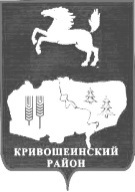 АДМИНИСТРАЦИЯ КРИВОШЕИНСКОГО РАЙОНАПОСТАНОВЛЕНИЕ22.01.2016								 	                        № 13с. КривошеиноТомской областиОб утверждении ведомственной целевой программы на 2016 год «Создание условий в муниципальных бюджетных дошкольных образовательных учреждениях Кривошеинского района для предоставления муниципальной услуги «Реализация основных общеобразовательных программ дошкольного образования»(в редакции постановлений Администрации Кривошеинского района от 29.06.2016 № 218, от 23.08.2016 № 259, от 06.10.2016 № 303)В соответствии со статьей 179.3 Бюджетного кодекса Российской Федерации, на основании постановления Администрации Кривошеинского района от 30.04.2013 №322 «Об утверждении Порядка разработки, утверждения, реализации и мониторинга реализации ведомственных целевых программ муниципального образования Кривошеинский район» и  в целях  повышения эффективности и результативности расходования бюджетных средствПОСТАНОВЛЯЮ:1.  Утвердить ведомственную целевую программу на 2016 год «Создание условий в муниципальных бюджетных дошкольных образовательных учреждениях Кривошеинского района для предоставления муниципальной услуги «Реализация основных общеобразовательных программ дошкольного образования» согласно приложению к настоящему постановлению.            2. Настоящее постановление подлежит опубликованию в Сборнике нормативных актов и размещению в сети «Интернет» на официальном сайте муниципального образования Кривошеинский район.3.  Настоящее постановление вступает в силу с даты его подписания и распространяется на правоотношения, возникшие с 01 января 2016 года.4.     Контроль за исполнением настоящего постановления возложить на Первого заместителя Главы Администрации Кривошеинского района.Глава Кривошеинского района(Глава Администрации)						                   С.А. ТайлашевКустова М.Ф. 2-19-74Направлено: Прокуратура, Сальков Ю.Ю., Управление финансов, Управление образования, ДОУ – 3, СборникВедомственная целевая программа на 2016 год «Создание условий в муниципальных бюджетных дошкольных образовательных учреждениях Кривошеинского района для предоставления муниципальной услуги «Реализация основных общеобразовательных программ дошкольного образования»Паспорт ВЦПХарактеристика проблемы и цели СБП, на решение или реализацию которых направлена ВЦПОписание показателей ВЦП и методик их расчета и/или полученияПорядок управления ВЦП (описание механизма ее реализации), формы и порядок осуществления мониторинга реализации ВЦП, сроки и порядок формирования отчета о реализации ВЦПОценка рисков реализации ВЦПМетодика оценки экономической и общественной эффективности реализации ВЦП и, по возможности, плановое значение экономической и общественной эффективности реализации ВЦПМероприятия ВЦППриложение к постановлению Администрации Кривошеинского районаот 22.01.2016  № 13Наименование субъекта бюджетного планирования (далее – СБП)Муниципальное казённое учреждение «Управление образования Администрации Кривошеинского района» (далее - МКУ «Управление образования Администрации Кривошеинского района»)Наименование ведомственной целевой программы (далее - ВЦП)Создание условий в муниципальных бюджетных дошкольных образовательных учреждениях Кривошеинского района для предоставления муниципальной услуги «Реализация основных общеобразовательных программ дошкольного образованияСоответствие ВЦП целям Программы социально-экономического развития муниципального образования Кривошеинский районПовышение уровня и качества жизни населенияОжидаемые конечные результаты реализации ВЦПОжидаемые конечные результаты реализации ВЦПОжидаемые конечные результаты реализации ВЦПОжидаемые конечные результаты реализации ВЦПОжидаемые конечные результаты реализации ВЦПНаименованиеНаименованиеНаименованиеЕдиница измененияОчередной финансовый год 2016Задача СБП, Обеспечение доступности качественного дошкольного образования цель ВЦП - Обеспечение функционирования сети дошкольных образовательных учрежденийЗадача СБП, Обеспечение доступности качественного дошкольного образования цель ВЦП - Обеспечение функционирования сети дошкольных образовательных учрежденийЗадача СБП, Обеспечение доступности качественного дошкольного образования цель ВЦП - Обеспечение функционирования сети дошкольных образовательных учрежденийЗадача СБП, Обеспечение доступности качественного дошкольного образования цель ВЦП - Обеспечение функционирования сети дошкольных образовательных учрежденийЗадача СБП, Обеспечение доступности качественного дошкольного образования цель ВЦП - Обеспечение функционирования сети дошкольных образовательных учрежденийОхват детей дошкольным образованиемОхват детей дошкольным образованиемОхват детей дошкольным образованием%69,0Численность детей, посещающих МДОУЧисленность детей, посещающих МДОУЧисленность детей, посещающих МДОУчел.415Задача 1 ВЦП Обеспечение условий для предоставления дошкольного образования на базе дошкольных образовательных учрежденийЗадача 1 ВЦП Обеспечение условий для предоставления дошкольного образования на базе дошкольных образовательных учрежденийЗадача 1 ВЦП Обеспечение условий для предоставления дошкольного образования на базе дошкольных образовательных учрежденийЗадача 1 ВЦП Обеспечение условий для предоставления дошкольного образования на базе дошкольных образовательных учрежденийЗадача 1 ВЦП Обеспечение условий для предоставления дошкольного образования на базе дошкольных образовательных учрежденийОбеспеченность детей дошкольного возраста местами в детских садахОбеспеченность детей дошкольного возраста местами в детских садахОбеспеченность детей дошкольного возраста местами в детских садах%72,0Задача 2 ВЦП Обеспечение условий для переподготовки младшего обслуживающего персоналаЗадача 2 ВЦП Обеспечение условий для переподготовки младшего обслуживающего персоналаЗадача 2 ВЦП Обеспечение условий для переподготовки младшего обслуживающего персоналаЗадача 2 ВЦП Обеспечение условий для переподготовки младшего обслуживающего персоналаЗадача 2 ВЦП Обеспечение условий для переподготовки младшего обслуживающего персоналаДоля переквалифицированных работников (младших воспитателей)Доля переквалифицированных работников (младших воспитателей)Доля переквалифицированных работников (младших воспитателей)%12,8Сроки и расходы на ВЦПСроки и расходы на ВЦПСроки и расходы на ВЦПСроки и расходы на ВЦПСроки и расходы на ВЦПСроки реализации ВЦПСроки реализации ВЦПСроки реализации ВЦПСроки реализации ВЦП2016 гОбъем расходов местного бюджета на реализацию ВЦПОбъем расходов местного бюджета на реализацию ВЦПОбъем расходов местного бюджета на реализацию ВЦПОбъем расходов местного бюджета на реализацию ВЦПОбъем расходов местного бюджета на реализацию ВЦПКоды бюджетной классификацииКоды бюджетной классификацииКоды бюджетной классификацииКоды бюджетной классификацииОчередной финансовый год 2016, тыс. руб.Раздел, подразделЦелевая статьяВид расходовВид расходовОчередной финансовый год 2016, тыс. руб.07014202100000611, 612611, 61211 081,9096Наименование СБПМКУ «Управление образования Администрации Кривошеинского района»Наименование ВЦПСоздание условий в муниципальных бюджетных дошкольных образовательных учреждениях Кривошеинского района для предоставления муниципальной услуги «Реализация основных общеобразовательных программ дошкольного образованияТип ВЦПВЦП 1 типаХарактеристика состояния развития сферы          На территории муниципального образования Кривошеинский район функционирует 3 муниципальных бюджетных дошкольных образовательных учреждений на основании лицензии на право ведения образовательной деятельности.           Муниципальное бюджетное дошкольное образовательное учреждение детский сад общеразвивающего вида второй категории «Берёзка» села Кривошеино. Предельная численность 322 человека.Лицензия  от 29.05.2012 Серия 70Л01 0000017           Муниципальное бюджетное дошкольное образовательное учреждение детский сад «Колосок» села Володино.Предельная численность 75 человек.Лицензия  от 29.05.2012 Серия 70Л01 0000016           Муниципальное бюджетное дошкольное образовательное учреждение детский сад «Улыбка» села Пудовка.Предельная численность 29 человек.Лицензия  от 29.05.2012 Серия 70Л01 0000037Описание проблем и цели ВЦПФактор изменения демографической ситуации определяет будущее направление деятельности образовательных учреждений: сохранение и развитие сети дошкольных образовательных учреждений, проведение перепрофилирования помещений (зданий) с целью увеличения количества мест. Необходимо соблюсти установленные законодательно государственные гарантии гражданам в части предоставления общедоступного и бесплатного дошкольного образования на территории муниципального образования Кривошеинский район.Серьезной проблемой из-за нехватки финансирования является неудовлетворительное состояние в ряде дошкольных образовательных учреждений качество спортивного и игрового оборудования на прогулочных участках, спортивных площадках. Нуждается в обновлении предметно-пространственная среда для организации непосредственной образовательной деятельности согласно требования федеральных государственных  стандартов дошкольного образования  (далее – ФГОС ДО).Необходимо продолжить комплектование групповых ячеек новой современной мебелью.В связи с введением ФГОС ДО обозначилась проблема подготовки, переподготовки и повышения квалификации кадрового  состава образовательных организаций. Необходимо организовывать заочное обучение кадров. Цель ВЦП - обеспечение функционирования сети муниципальных бюджетных дошкольных образовательных учрежденийНаправления работ по решению проблем и достижению цели ВЦП1. Создание условий для получения дошкольного образования детей.Направления работ по решению проблем и достижению цели ВЦП2. Продолжение работы по повышению квалификации педагогических кадров.Направления работ по решению проблем и достижению цели ВЦП3. Укрепление материальной базыНаименование показателейМетодика их расчетаОхват детей дошкольным образованием, %Количество детей, охваченных дошкольным образованием / Общее количество детей данного возраста от 1 года до 7 лет *100%Обеспеченность детей дошкольного возраста местами в детских садах, %Количество мест в МБДОУ / Численность детей дошкольного возраста от 1 года до 7 лет*100%Доля переквалифицированных работников (младших воспитателей), %Количество переквалифицированных работников / Количество работников, всего * 100%Ответственный за реализацию ВЦП в целомКустова Мария Фёдоровна - руководитель МКУ «Управление образования Администрации Кривошеинского района»Кустова Мария Фёдоровна - руководитель МКУ «Управление образования Администрации Кривошеинского района»Кустова Мария Фёдоровна - руководитель МКУ «Управление образования Администрации Кривошеинского района»Порядок организации работы по реализации ВЦП- контроль за исполнением ВЦП- контроль за исполнением ВЦП- контроль за исполнением ВЦППорядок организации работы по реализации ВЦП- подготовка и представление в установленном порядке бюджетной заявки на мероприятия по программе на очередной финансовый год- подготовка и представление в установленном порядке бюджетной заявки на мероприятия по программе на очередной финансовый год- подготовка и представление в установленном порядке бюджетной заявки на мероприятия по программе на очередной финансовый годПорядок организации работы по реализации ВЦП- мониторинг выполнения системы программных мероприятий- мониторинг выполнения системы программных мероприятий- мониторинг выполнения системы программных мероприятийПорядок организации работы по реализации ВЦП- контроль за рациональным использованием выделяемых финансовых средств- контроль за рациональным использованием выделяемых финансовых средств- контроль за рациональным использованием выделяемых финансовых средствПорядок организации работы по реализации ВЦП- подведение итогов реализации ВЦП- подведение итогов реализации ВЦП- подведение итогов реализации ВЦПОтветственный за мониторинг реализации ВЦП и составление форм отчетности о реализации ВЦПАлеева Любовь Анатольевна, начальник информационно-методического кабинета  МКУ «Управление образования Администрации Кривошеинского района», тел. 2-26-82Уланова Марина Николаевна, директор Муниципального бюджетного учреждения «Централизованная бухгалтерия образовательных учреждений Кривошеинского района» (далее – МБУ «ЦБ ОУ»), 2-12-80Алеева Любовь Анатольевна, начальник информационно-методического кабинета  МКУ «Управление образования Администрации Кривошеинского района», тел. 2-26-82Уланова Марина Николаевна, директор Муниципального бюджетного учреждения «Централизованная бухгалтерия образовательных учреждений Кривошеинского района» (далее – МБУ «ЦБ ОУ»), 2-12-80Алеева Любовь Анатольевна, начальник информационно-методического кабинета  МКУ «Управление образования Администрации Кривошеинского района», тел. 2-26-82Уланова Марина Николаевна, директор Муниципального бюджетного учреждения «Централизованная бухгалтерия образовательных учреждений Кривошеинского района» (далее – МБУ «ЦБ ОУ»), 2-12-80Сроки текущего мониторинга ВЦПежеквартально, до 10 числа месяца, следующего за отчетнымСроки формирования годового отчета о реализации ВЦПДо 01 февраля года, следующего за отчетнымПорядок установления форм текущего мониторинга: отчетности о реализации мероприятий ВЦП и форм отчетности о реализации показателей ВЦППо формам, утвержденным постановлением Администрации Кривошеинского района от 30.04.2013 № 322Порядок установления форм годового мониторинга: отчетности о реализации мероприятий ВЦП и форм отчетности о реализации показателей ВЦППо формам, утвержденным постановлением Администрации Кривошеинского района от 30.04.2013 № 322 Внутренние риски реализации ВЦПНеудовлетворительный уровень объема оказания муниципальной услуги в части охвата детей дошкольным образованием и доступности муниципальной услуги в связи с увеличением очередности на получение мест в дошкольных образовательных учреждениях.Нехватка квалифицированных специалистов для оказания муниципальной услуги.Внешние риски реализации ВЦПНеудовлетворительный уровень качества в части условий оказания муниципальной услуги в связи с низкими темпами обновления материально-технической базы дошкольных образовательных учреждений, необходимой для реализации непосредственно образовательной деятельности из-за недостаточного финансирования.Возможные косвенные последствия реализации ВЦП, носящие отрицательный характерне просматриваютсяПоказатели общественной эффективности реализации ВЦПВовлеченность детей дошкольного возраста в образовательный процессДоля детей дошкольного возраста, вовлеченного в образовательный процессВедомственная статистикаПоказатели общественной эффективности реализации ВЦПВовлеченность детей дошкольного возраста в образовательный процессОбъем финансирования ВЦПВедомственная статистикаПоказатели экономической эффективности реализации ВЦПОбъем финансирования ВЦП в расчете на одного воспитанникаОбъем финансирования ВЦПВедомственная статистикаПоказатели экономической эффективности реализации ВЦПОбъем финансирования ВЦП в расчете на одного воспитанникаКоличество детей, охваченных дошкольным образованиемВедомственная статистикаN
п/пНаименование мероприятияСодержание мероприятияСрок реализации мероприятияСрок реализации мероприятияОтветственный исполнитель (Ф.И.О.)Организация, ответственная за реализацию ВЦП мероприятийПеречень организаций, участвующих в реализацииКод экономической классификацииРасходы на мероприятие (т.р.)Показатель реализации мероприятия (значение)Показатель реализации мероприятия (значение)N
п/пНаименование мероприятияСодержание мероприятияС (мес./год)По (мес./год)Ответственный исполнитель (Ф.И.О.)Организация, ответственная за реализацию ВЦП мероприятийПеречень организаций, участвующих в реализацииКод экономической классификации2016 г.Наименование показателя2016 г.1Предоставление населению муниципального образования Кривошеинский район дошкольных образовательных услугСоздание условий для присмотра и ухода за детьми, функционирования дошкольных образовательных учреждений: комплектование кадрами (обеспечение работников, не связанных с организацией образовательного процесса, заработной платой, социальными гарантиями и компенсациями), повышение квалификации кадров, организация качественного питания для детей, содержание территорий, зданий и помещений образовательных учреждений, оснащение учреждений мебелью, оборудованием, проведение соревнований, фестивалей, конкурсов, обеспечение пожарной безопасности, охраны общественного порядка и др.01.01.201631.12.2016Алеева Любовь Анатольевна, начальник информационно-методического кабинета  Управления, образованияУланова Марина Николаевна, директор МБУ «ЦБ ОУ», Управление образования Администрации Кривошеинского районаМБДОУ «Берёзка»МБДОУ «Колосок»МБДОУ «Улыбка»см. паспорт11 081,9096Охват детей дошкольным образованием, %69,01Предоставление населению муниципального образования Кривошеинский район дошкольных образовательных услугСоздание условий для присмотра и ухода за детьми, функционирования дошкольных образовательных учреждений: комплектование кадрами (обеспечение работников, не связанных с организацией образовательного процесса, заработной платой, социальными гарантиями и компенсациями), повышение квалификации кадров, организация качественного питания для детей, содержание территорий, зданий и помещений образовательных учреждений, оснащение учреждений мебелью, оборудованием, проведение соревнований, фестивалей, конкурсов, обеспечение пожарной безопасности, охраны общественного порядка и др.01.01.201631.12.2016Алеева Любовь Анатольевна, начальник информационно-методического кабинета  Управления, образованияУланова Марина Николаевна, директор МБУ «ЦБ ОУ», Управление образования Администрации Кривошеинского районаМБДОУ «Берёзка»МБДОУ «Колосок»МБДОУ «Улыбка»см. паспорт11 081,9096Численность детей, посещающих МДОУ4151Предоставление населению муниципального образования Кривошеинский район дошкольных образовательных услугСоздание условий для присмотра и ухода за детьми, функционирования дошкольных образовательных учреждений: комплектование кадрами (обеспечение работников, не связанных с организацией образовательного процесса, заработной платой, социальными гарантиями и компенсациями), повышение квалификации кадров, организация качественного питания для детей, содержание территорий, зданий и помещений образовательных учреждений, оснащение учреждений мебелью, оборудованием, проведение соревнований, фестивалей, конкурсов, обеспечение пожарной безопасности, охраны общественного порядка и др.01.01.201631.12.2016Алеева Любовь Анатольевна, начальник информационно-методического кабинета  Управления, образованияУланова Марина Николаевна, директор МБУ «ЦБ ОУ», Управление образования Администрации Кривошеинского районаМБДОУ «Берёзка»МБДОУ «Колосок»МБДОУ «Улыбка»см. паспорт11 081,9096Обеспеченность детей дошкольного возраста местами в детских садах, %72,01Предоставление населению муниципального образования Кривошеинский район дошкольных образовательных услугСоздание условий для присмотра и ухода за детьми, функционирования дошкольных образовательных учреждений: комплектование кадрами (обеспечение работников, не связанных с организацией образовательного процесса, заработной платой, социальными гарантиями и компенсациями), повышение квалификации кадров, организация качественного питания для детей, содержание территорий, зданий и помещений образовательных учреждений, оснащение учреждений мебелью, оборудованием, проведение соревнований, фестивалей, конкурсов, обеспечение пожарной безопасности, охраны общественного порядка и др.01.01.201631.12.2016Алеева Любовь Анатольевна, начальник информационно-методического кабинета  Управления, образованияУланова Марина Николаевна, директор МБУ «ЦБ ОУ», Управление образования Администрации Кривошеинского районаМБДОУ «Берёзка»МБДОУ «Колосок»МБДОУ «Улыбка»см. паспорт11 081,9096Доля переквалифицированных работников (младших воспитателей), %12,8